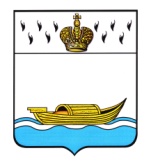 АДМИНИСТРАЦИЯВышневолоцкого городского округа                                                   Постановлениеот 23.03.2020                                                                                                    № 147                                               г. Вышний ВолочекО создании и организации деятельности добровольной пожарной охраны, порядке её взаимодействия с другими видами пожарной охраны муниципального образования Вышневолоцкий городской округ Тверской областиВ соответствии с Федеральным законом от 21.12.1994 № 69-ФЗ «О пожарной безопасности», Федеральным законом от 06.05.2011 № 100-ФЗ «О добровольной пожарной охране», Федеральным законом от 06.10.2003 № 131-ФЗ «Об общих принципах организации местного самоуправления в Российской Федерации», Законом Тверской области от 02.08.2011 № 43-ЗО «О регулировании отдельных вопросов добровольной пожарной охраны в Тверской области», в целях укрепления пожарной безопасности на территории муниципального образования Вышневолоцкий городской округ, Администрация Вышневолоцкого городского округа постановляет:1. Утвердить Положение о создании и организации деятельности добровольной пожарной охраны, порядке её взаимодействия с другими видами пожарной охраны муниципального образования Вышневолоцкий городской округ Тверской области (далее - Положение) (приложение).2. Рекомендовать руководителям предприятий и организаций, независимо от их организационно-правовой формы, ведомственной принадлежности на территории Вышневолоцкого городского округа:2.1. создать подразделения добровольной пожарной охраны (далее - ДПО), в соответствии с требованиями настоящего Положения и обеспечить их боеготовность;2.2. укомплектовать подразделения ДПО добровольными пожарными из числа работников предприятий или жителей, способных по своим деловым и моральным качествам, а также по состоянию здоровья исполнять обязанности, связанные с предупреждением или тушением пожаров;2.3. провести регистрацию добровольных пожарных ДПО в соответствии с требованиями настоящего Положения;2.4. организовать проведение первоначальной подготовки добровольных пожарных подразделений ДПО на базе 9-ой пожарно-спасательной части 3-го пожарно-спасательного отряда федеральной противопожарной службы Государственной противопожарной службы (далее - ПСЧ-9 3 ПСО ФПС ГПС) Главного управления МЧС России по Тверской области, а также последующей подготовки добровольных пожарных с привлечением специалистов отдела надзорной деятельности и профилактической работы по Вышневолоцкому и Бологовскому районам Тверской области.2.5. предоставить подразделениям ДПО помещения, необходимые для осуществления их деятельности;2.6. предоставить подразделениям ДПО пожарную технику и пожарно-техническое вооружение, обеспечив его исправность. Направлять указанную технику на ликвидацию пожаров по требованию диспетчерской службы ПСЧ-9 3 ПСО ФПС ГПС Главного управления МЧС России по Тверской области;2.7. обеспечить добровольных пожарных ДПО необходимым обмундированием и снаряжением;2.8. обеспечить помещения, отведенные для дислокации подразделений ДПО, телефонной связью, а пожарную технику радиосвязью.3. Контроль за выполнением настоящего постановления возложить на заместителя Главы Администрации Вышневолоцкого городского округа Д.Г. Морозова.4. Настоящее постановление вступает в силу со дня его принятия и подлежит официальному опубликованию в газете «Вышневолоцкая правда» и размещению на официальном сайте муниципального образования Вышневолоцкий городской округ Тверской области в информационно-телекомуникационной сети «Интернет».Глава Вышневолоцкого городского округа	             Н.П. РощинаПоложениео создании и организации деятельности добровольной пожарной охраны, порядке её взаимодействия с другими видами пожарной охраны муниципального образования Вышневолоцкий городской округ Тверской области1. Общие положения1.1. Настоящее Положение определяет общие требования к организации деятельности добровольной пожарной охраны (далее - ДПО) на территории Вышневолоцкого городского округа, устанавливает порядок создания, порядок ее регистрации, определяет задачи, функции, структуру, условия осуществления деятельности, финансовое и материально-техническое обеспечение, права и обязанности добровольных пожарных.1.2. В своей деятельности ДПО руководствуется Конституцией Российской Федерации, законодательством Российской Федерации, нормативными правовыми актами Тверской области и МЧС России, муниципальными правовыми актами и настоящим Положением.1.3. Привлечение ДПО к участию в тушении пожаров осуществляется на основании плана привлечения сил и средств подразделений пожарной охраны для тушения пожаров и проведения аварийно-спасательных работ, и расписания выездов подразделений пожарной охраны для тушения пожаров, проведения аварийно-спасательных работ в порядке, предусмотренном действующим законодательством.1.4. Органы местного самоуправления Вышневолоцкого городского округа обеспечивают соблюдение прав и законных интересов добровольных пожарных и общественных объединений пожарной охраны, предусматривают систему правовой и социальной защиты добровольных пожарных и оказывают поддержку при осуществлении ими своей деятельности в соответствии с законодательством Российской Федерации, законодательством Тверской области, муниципальными нормативными правовыми актами и настоящим Положением.1.5. Создание и деятельность добровольной пожарной охраны осуществляются в соответствии с принципами:1.5.1. равенства перед законом общественных объединений пожарной охраны независимо от их организационно-правовых форм;1.5.2. добровольности, равноправия и законности деятельности добровольной пожарной охраны;1.5.3. свободы в определении внутренней структуры добровольной пожарной охраны, целей, форм и методов деятельности добровольной пожарной охраны;1.5.4. гласности и общедоступности информации о деятельности добровольной пожарной охраны;1.5.5. готовности подразделений добровольной пожарной охраны и добровольных пожарных к участию в профилактике и (или) тушении пожаров, проведении аварийно-спасательных работ и оказанию первой помощи пострадавшим;1.5.6. приоритетности спасения людей и оказания первой помощи пострадавшим при тушении пожаров и проведении аварийно-спасательных работ;1.5.7. обоснованного риска и обеспечения безопасности добровольных пожарных при тушении пожаров и проведении аварийно-спасательных работ.1.6. Социальное и экономическое стимулирование участия граждан и организаций в добровольной пожарной охране, в том числе участия в тушении пожаров относится к первичным мерам пожарной безопасности и является вопросом местного значения Администрации Вышневолоцкого городского округа.2. Основные понятия, используемые в настоящем ПоложенииДля целей настоящего Положения используются следующие основные понятия:2.1. добровольная пожарная охрана - социально ориентированные общественные объединения пожарной охраны, созданные по инициативе физических лиц и (или) юридических лиц - общественных объединений для участия в профилактике и (или) тушении пожаров и проведении аварийно-спасательных работ;2.2. добровольный пожарный - физическое лицо, являющееся членом или участником общественного объединения пожарной охраны и принимающее на безвозмездной основе участие в профилактике и (или) тушении пожаров и проведении аварийно-спасательных работ;2.3. добровольная пожарная дружина - территориальное или объектовое подразделение добровольной пожарной охраны, принимающее участие в профилактике пожаров и (или) участие в тушении пожаров и проведении аварийно-спасательных работ, оснащенное первичными средствами пожаротушения, пожарными мотопомпами и не имеющее на вооружении пожарных автомобилей и приспособленных для тушения пожаров технических средств;2.4. добровольная пожарная команда - территориальное или объектовое подразделение добровольной пожарной охраны, принимающее участие в профилактике пожаров и (или) участие в тушении пожаров и проведении аварийно-спасательных работ и оснащенное пожарным автомобилем и (или) приспособленными для тушения пожаров техническими средствами;2.5. работник добровольной пожарной охраны - физическое лицо, вступившее в трудовые отношения с юридическим лицом - общественным объединением пожарной охраны;2.6. статус добровольного пожарного - совокупность прав и свобод, гарантированных государством, и обязанностей и ответственности добровольных пожарных, установленных Федеральным законом и иными нормативными правовыми актами Российской Федерации, нормативными правовыми актами субъектов Российской Федерации, муниципальными правовыми актами, уставом добровольной пожарной команды или добровольной пожарной дружины либо положением о добровольной пожарной команде или добровольной пожарной дружине;2.7. участие в тушении пожаров и проведении аварийно-спасательных работ - деятельность добровольных пожарных по предотвращению возможности дальнейшего распространения огня и созданию условий для его ликвидации имеющимися силами и средствами;2.8. участие в профилактике пожаров - деятельность добровольных пожарных по реализации превентивных мер, направленных на исключение возможности возникновения пожаров и ограничение их последствий.3. Организация деятельности ДПО3.1. В целях участия в профилактике и (или) тушении пожаров и проведении аварийно-спасательных работ в населенных пунктах на территории Вышневолоцкого городского округа, на предприятиях, в организациях и объектах частных предпринимателей могут создаваться общественные объединения добровольной пожарной охраны.3.2. Учредителями общественной организации или общественного учреждения добровольной пожарной охраны могут выступать физические лица и (или) юридические лица - общественные объединения.3.3. Добровольные пожарные обязаны быть членами или участниками общественных объединений пожарной охраны.3.4. Общественные организации пожарной охраны и территориальные подразделения добровольной пожарной охраны подлежат обязательной государственной регистрации в соответствии с действующим законодательством Российской Федерации.3.5. Руководство добровольной пожарной охраной осуществляется учредителями или руководителями предприятий, организаций и частными предпринимателями, в которых созданы добровольные пожарные формирования.3.6. ПСЧ-9 3 ПСО ФПС ГПС Главного управления МЧС России по Тверской области координирует деятельность добровольной пожарной охраны, осуществляют подготовку и повышение квалификации добровольных пожарных, создаваемых на территории Вышневолоцкого городского округа.3.7. Органы местного самоуправления Вышневолоцкого городского округа:3.7.1. обеспечивают соблюдение прав и законных интересов добровольных пожарных и общественных объединений пожарной охраны, создаваемых на территории Вышневолоцкого городского округа, разрабатывают и принимают систему мер правовой и социальной защиты добровольных пожарных, оказывают поддержку при осуществлении ими своей деятельности в соответствии с действующим законодательством Российской Федерации;3.7.2. создают условия для организации ДПО на территории Вышневолоцкого городского округа, в том числе:- по оказанию содействия общественным объединениям добровольной пожарной охраны, осуществляющим свою деятельность в привлечении жителей в члены ДПО, проведение агитационной работы;- по предоставлению подразделениям ДПО в долгосрочное безвозмездное пользование следующего имущества: зданий, сооружений, служебных помещений, оборудованных средствами связи, оргтехнику и иное имущество, необходимое для достижения целей подразделениями ДПО;- по приобретению (изготовлению) средств противопожарной пропаганды, агитации.4. Основные цели и задачи ДПО4.1. Основными целями деятельности добровольной пожарной охраны являются:- повышение эффективности проводимой противопожарной пропаганды с населением Вышневолоцкого городского округа;- сокращение времени реагирования на пожары;- оптимизация системы защиты жизни и здоровья населения Вышневолоцкого городского округа от пожаров и их последствий;- повышение эффективности действий Администрации Вышневолоцкого городского округа по обеспечению первичных мер пожарной безопасности.4.2. Основными задачами добровольной пожарной охраны в области пожарной безопасности являются:- организация и осуществление профилактики пожаров;- спасение людей и имущества при пожарах, проведении аварийно-спасательных работ и оказание первой помощи пострадавшим;- участие в тушении пожаров и проведении аварийно-спасательных работ.4.3. В целях выполнения возложенных на добровольную пожарную охрану задач создаются следующие формирования:- добровольные пожарные дружины;- добровольные пожарные команды.5. Добровольная пожарная дружина5.1. Добровольная пожарная дружина (далее ДПД) - территориальное или объектовое формирование, не имеющее на вооружении выездной пожарной техники.5.2. ДПД создаются в населенных пунктах Вышневолоцкого городского округа, охраняемых ПСЧ-9 3 ПСО ФПС ГПС Главного управления МЧС России по Тверской области или ведомственной пожарной охраной, а также в предприятиях, организациях и на объектах частных предпринимателей, в которых не созданы добровольные пожарные команды.5.3. Члены ДПД привлекаются для тушения пожаров и проведения аварийно-спасательных работ в составе ПСЧ-9 3 ПСО ФПС ГПС Главного управления МЧС России по Тверской области или ведомственной пожарной охраны, а также для несения службы в составе боевых расчетов вышеуказанных подразделений в период введения особого противопожарного режима. ДПД на предприятиях и организациях могут быть объектовыми или цеховыми (несколько дружин на объект) в зависимости от величины и структуры объекта.6. Добровольная пожарная команда6.1. Добровольные пожарные команды (далее ДПК) создаются в населенных пунктах Вышневолоцкого городского округа, не охраняемых подразделениями ПСЧ-9 3 ПСО ФПС ГПС Главного управления МЧС России по Тверской области или ведомственной пожарной охраной, а также на предприятиях, в организациях и объектах частных предпринимателей. 6.2. Для организации дежурства ДПК делятся не менее чем на три дежурные смены в населенных пунктах и по числу работающих смен в предприятиях, организациях и объектах частных предпринимателей. Организация дежурных ДПК должна обеспечивать непрерывность работы в течение суток и определяться учредителем территориальной добровольной пожарной охраны или руководством предприятий, организаций и частными предпринимателями по согласованию с ПСЧ-9 3 ПСО ФПС ГПС Главного управления МЧС России по Тверской области. По решению учредителей или руководителей предприятий, организаций и частных предпринимателей могут вводиться штатные должности начальников ДПК и водителей пожарных автомобилей.6.3. Финансирование введенных вышеуказанных штатных должностей производится за счет средств учредителей территориальной добровольной пожарной охраны, предприятий, организаций и частных предпринимателей, в которых созданы эти подразделения, средств объединений пожарной охраны, пожертвований граждан и юридических лиц, а также других источников финансирования, не запрещенных действующим законодательством. Дежурные смены ДПК возглавляются начальниками дежурных смен, выполняющими обязанности на общественных началах.7. Порядок создания добровольной пожарной дружины (команды)7.1. ДПД и ДПК создаются из числа зарегистрированных добровольных пожарных решением, оформленным в порядке, установленном разделом 8 настоящего Положения. Численный состав ДПД и ДПК устанавливается соответственно учредителем территориальной добровольной пожарной охраны, руководителями предприятий, организаций и частными предпринимателями по согласованию с ПСЧ-9 3 ПСО ФПС ГПС Главного управления МЧС России по Тверской области, с учетом достаточности этой численности для выполнения возложенных задач. Для личного состава ДПО учредителем могут быть установлены знаки отличия и форма одежды.7.2. Созданные ДПД и ДПК проходят регистрацию в территориальных подразделениях Федеральной или Государственной противопожарной службы.8. Порядок отбора и регистрации добровольных пожарных8.1. Добровольными пожарными могут быть граждане, проживающие в соответствующем населенном пункте или работающие в соответствующем предприятии, организации или на объектах частных предпринимателей, в возрасте не моложе 18 лет и годные по состоянию здоровья исполнять обязанности, связанные с участием в профилактике и (или) тушении пожаров и проведении аварийно-спасательных работ. Граждане для участия в отборе в добровольные пожарные подают учредителю территориальной добровольной пожарной охраны или руководителю предприятия, организации и частному предпринимателю письменное заявление с приложением медицинской справки о состоянии здоровья.8.2. По результатам рассмотрения заявлений принимается одно из решений:1) принять гражданина в добровольные пожарные и зарегистрировать его в реестре;2) включить гражданина в резерв на прием в добровольные пожарные (при отсутствии потребности на момент подачи заявления) или отказать гражданину в приеме в добровольные пожарные.8.3. Порядок ведения реестра добровольных пожарных устанавливается соответственно учредителем территориальной ДПО и руководителями предприятий, организаций и частными предпринимателями.Решение о принятии гражданина в добровольные пожарные оформляется приказом учредителя территориальной ДПО, руководителя предприятия, организации и частного предпринимателя.9. Профессиональная подготовка добровольных пожарных9.1. Добровольные пожарные, зарегистрированные в установленном порядке, проходят обязательную первоначальную подготовку в учебно-методическом центре ГУ МЧС России по Тверской области или в ПСЧ-9 3 ПСО ФПС ГПС Главного управления МЧС России по Тверской области по специальным программам с выдачей свидетельств установленного образца.9.2. Последующая подготовка добровольных пожарных осуществляется начальником добровольного пожарного формирования в нерабочее время по программам, согласованным с начальником гарнизона пожарной охраны (ПСЧ-9 3 ПСО ФПС ГПС Главного управления МЧС России по Тверской области), а также на ежегодно проводимых учебных сборах в ПСЧ-9 3 ПСО ФПС ГПС Главного управления МЧС России по Тверской области.9.3. Повышение квалификации начальников ДПО проводится на курсах не реже одного раза в пять лет. Затраты на обучение добровольных пожарных покрываются за счет средств учредителей или предприятий, организаций и частных предпринимателей.10. Участие в тушении пожаров и проведении аварийно-спасательных работ10.1. Дежурство добровольных пожарных осуществляется по месту работы (учебы) или месту жительства, а также в подразделениях пожарной охраны в период введения особого противопожарного режима в соответствии с графиком, утвержденным руководителями предприятий, организаций и частными предпринимателями по согласованию с ПСЧ-9 3 ПСО ФПС ГПС Главного управления МЧС России по Тверской области. В населенных пунктах, на предприятиях и в организациях, в которых созданы добровольные пожарные формирования, определяются место и сигнал (включая мобильную связь) для сбора добровольных пожарных дежурных смен.10.2. Выезд добровольных пожарных формирований на тушение пожаров и проведение аварийно-спасательных работ осуществляется в безусловном порядке и на безвозмездной основе учредителями территориальной добровольной пожарной охраны или руководителями предприятий, организаций и частными предпринимателями.11. Исключение из числа добровольных пожарных11.1. Добровольные пожарные могут быть исключены из реестра по следующим основаниям:11.1.1. по собственному желанию согласно письменному заявлению;11.1.2. в связи с переменой места жительства или места работы;11.1.3. по состоянию здоровья, не позволяющему работать в пожарной охране;11.1.4. за невыполнение или ненадлежащее выполнение обязанностей добровольного пожарного.11.2. Решение об исключении гражданина из числа добровольных пожарных оформляется в порядке, установленном разделом 8 настоящего Положения, с внесением соответствующей записи в реестр. Гражданин, исключенный из числа добровольных пожарных, утрачивает предоставленные ему настоящим Положением права и льготы с момента принятия решения об исключении. Повторное принятие гражданина в добровольные пожарные проводится на общих основаниях.12. Правила и обязанности добровольных пожарных12.1. На работников добровольной пожарной охраны и добровольных пожарных, осуществляющих деятельность в составе ДПК или ДПД, уставом добровольной пожарной команды или добровольной пожарной дружины либо положением об объектовой добровольной пожарной команде или объектовой добровольной пожарной дружине должны быть возложены следующие обязанности:12.1.1. обладать необходимыми пожарно-техническими знаниями в объеме, предусмотренном программой первоначальной и последующей профессиональной подготовки добровольных пожарных;12.1.2. во время несения службы (дежурства) в соответствии с графиком дежурства прибывать к месту вызова при получении сообщения о пожаре или о чрезвычайной ситуации, участвовать в тушении пожара и проведении аварийно-спасательных работ и оказывать первую помощь пострадавшим;12.1.3. нести службу (дежурство) в соответствии с графиком дежурства, согласованным с руководителем организации по месту работы или учебы добровольного пожарного в случае включения добровольного пожарного в указанный график дежурства в рабочее или учебное время и утвержденным соответственно руководителем добровольной пожарной команды или добровольной пожарной дружины;12.1.4. соблюдать установленный порядок несения службы (дежурства) в расположении добровольной пожарной команды или добровольной пожарной дружины, дисциплину и правила охраны труда в пожарной охране;12.1.5. содержать в исправном состоянии снаряжение пожарных, пожарный инструмент, средства индивидуальной защиты пожарных и пожарное оборудование;12.1.6. выполнять законные распоряжения руководителя добровольной пожарной команды или добровольной пожарной дружины и руководителя тушения пожаров.12.2. Работники добровольной пожарной охраны и добровольные пожарные, осуществляющие деятельность в составе добровольных пожарных команд или добровольных пожарных дружин, имеют право на:12.2.1. защиту жизни и здоровья при исполнении ими обязанностей, связанных с осуществлением ими деятельности в добровольной пожарной команде или добровольной пожарной дружине;12.2.2. возмещение вреда жизни и здоровью, причиненного при исполнении ими обязанностей, связанных с осуществлением ими деятельности в добровольной пожарной команде или добровольной пожарной дружине, в порядке, установленном действующим законодательством Российской Федерации;12.2.3. участие самостоятельно или в составе добровольной пожарной команды или добровольной пожарной дружины на законных основаниях в профилактике и (или) тушении пожаров, проведении аварийно-спасательных работ и оказание первой помощи пострадавшим;12.2.4. информирование о выявленных нарушениях требований пожарной безопасности органов местного самоуправления и (или) организаций, соответствующих территориальных подразделений Государственной противопожарной службы (ПСЧ-9 3 ПСО ФПС ГПС Главного управления МЧС России по Тверской области);12.2.5. внесение в органы местного самоуправления и организации предложений по повышению уровня пожарной безопасности на территории Вышневолоцкого городского округа и в организациях;12.2.6. осуществление при тушении пожаров и проведении аварийно-спасательных работ необходимых действий по обеспечению безопасности людей и спасению имущества в соответствии с действующим законодательством Российской Федерации.12.3. Работники добровольной пожарной охраны и добровольные пожарные, принимающие непосредственное участие в тушении пожаров, обеспечиваются средствами индивидуальной защиты пожарных и снаряжением пожарных, необходимыми для тушения пожаров, в порядке, установленном МЧС России.13. Финансирование и материально-техническое обеспечение13.1. Финансовое и материально-техническое обеспечение деятельности подразделений добровольной пожарной охраны осуществляется за счет собственных средств учредителей, средств предприятий, организаций и частных предпринимателей, в которых созданы добровольные пожарные формирования, взносов и пожертвований, средств учредителя (учредителей), средств поддержки, оказываемой органами местного самоуправления общественным объединениям пожарной охраны, и иных средств, не запрещенных законодательством Российской Федерации.13.2. Администрация Вышневолоцкого городского округа и организации могут осуществлять материальное стимулирование деятельности добровольных пожарных.13.3. Администрация Вышневолоцкого городского округа за счет средств бюджета может устанавливать гарантии правовой и социальной защиты членов семей работников добровольной пожарной охраны и добровольных пожарных, в том числе в случае гибели работника добровольной пожарной охраны или добровольного пожарного в период исполнения им обязанностей добровольного пожарного.Глава Вышневолоцкого городского округа	            Н.П. РощинаПриложение 1к постановлению Администрации Вышневолоцкого городского округаот 23.03.2020 № 147